.Intro: 16 CountsRock to R, Recover, Cross Shuffle, Back, Side, Forward ShufflePivot ½ turn L, Shuffle ½ turn L, Back, Coaster Step, ForwardDiagonal R, Close, R Chasse, Diagonal L, Close, L Chasse(counts 1-4 Should be dance stepping towards 1:30, but with the body facing 11:30)(counts 5-8 should be danced stepping towards 11:30, but with body facing 1:30)Cross, Back, Chasse ¼ turn R, Pivot ½ turn R, Forward, TouchHope you enjoy the dance.Live to Love; Dance to Express.Stars Stripes and Dirt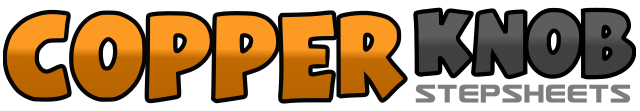 .......Count:32Wall:4Level:Improver.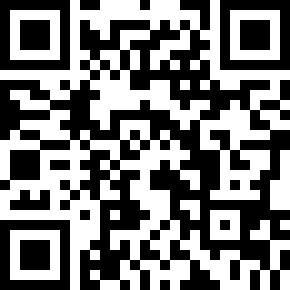 Choreographer:Darren Bailey (UK) - January 2018Darren Bailey (UK) - January 2018Darren Bailey (UK) - January 2018Darren Bailey (UK) - January 2018Darren Bailey (UK) - January 2018.Music:Heartbeat - Drake WhiteHeartbeat - Drake WhiteHeartbeat - Drake WhiteHeartbeat - Drake WhiteHeartbeat - Drake White........1-2Rock RF to R side, Recover onto LF3&4Cross RF over LF, Step LF to L side, Cross RF over LF5-6Step back on LF, Step RF to R side7&8Step forward on LF, Close RF next to LF, Step forward on LF1-2Step forward on RF, Make a ½ turn pivot L3&4Make a ¼ turn L and step RF to R side, Close LF next to RF, Make a ¼ turn L and step back on RF5-6&Step back on LF, Step back on RF, Close LF next to RF,7-8Step forward on RF, Step forward on LF1-2Step RF to R diagonal, Close LF next to RF3&4Step RF to R side, Close LF next to RF, Step RF to R side5-6Step LF to L diagonal, Close RF next to LF7&8Step LF to L side, Close RF next to LF, Step LF to L side and turn slightly to face 12:001-2Cross RF over LF, Step back on LF3&4Step RF to R side, Close LF next to RF, Make a ¼ turn R and step forward on RF5-6Step forward on LF, Make a ½ turn pivot R7-8Step forward on LF, Touch RF next to LF